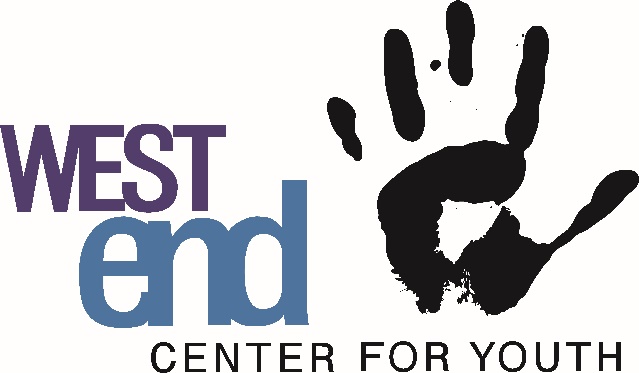 2021 - 2022Child’s Name ______________________________   Date _________________ We are licensed by the state of Virginia; it is MANDATORY that each registration be filled out completely. Please attached the following documents along with the application:Birth CertificatePhysical within the last 12 monthsImmunization RecordsInsurance CardVerification of all household income including SSI, disability, food stamps, TANF, pay stubs, unemployment, etc.Please Note:Open spots are RARE so WEC works from a waiting list and an administrative staff member will contact you when a spot for your child is available. While one the waiting, if your number changes be sure to update us so you don’t miss our call.No child will be admitted to the program or placed on a waiting list until all required information is on file at WEC.  We also require that the first week be paid in FULL before your child can start. 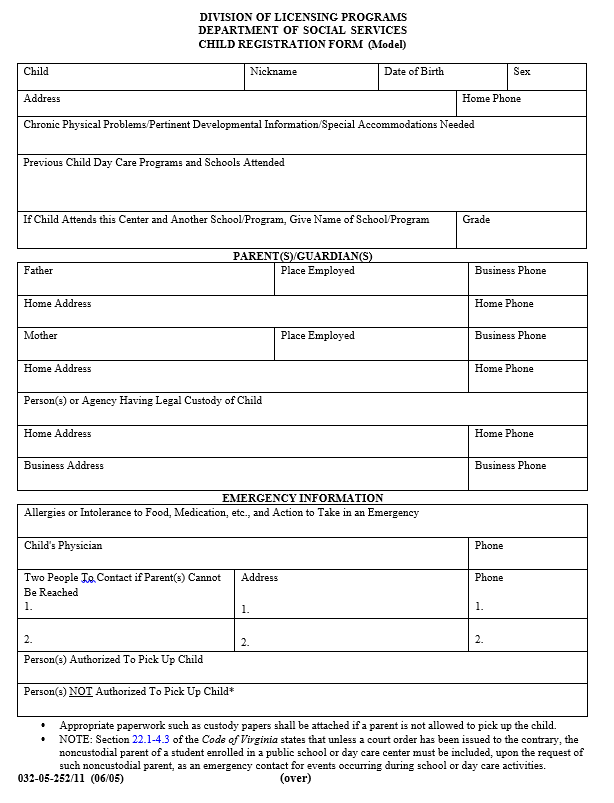 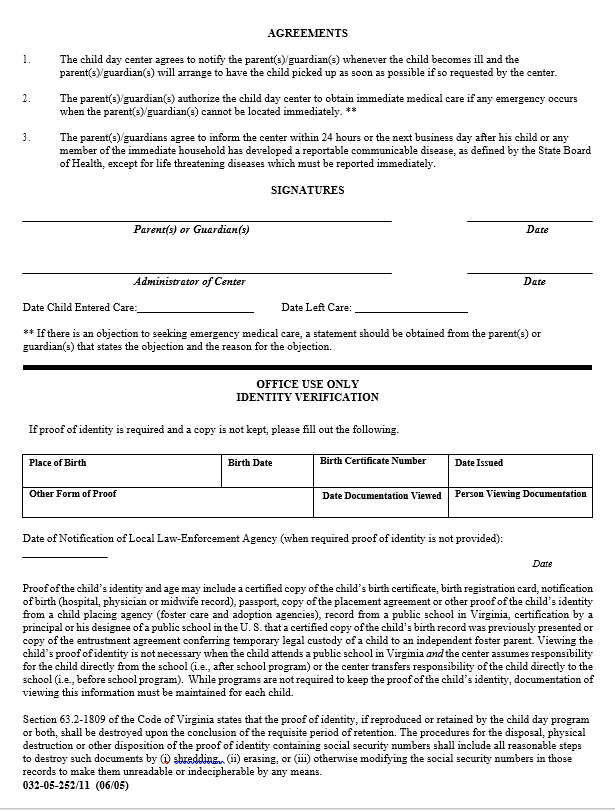 FAMILY INFORMATIONEmail_____________________________________________________________________Marital Status – Circle One:       Married   Single       Separated       Divorced     WidowedThe following information is confidential and only used for compiling statistics to obtain funding from HUD.  No names or individual information will be conveyed to anyone.Number of people in the household# Children _________________________		#Adults ____________________Names and ages of child’s siblings: _________________________________________________Age of Mother _____________________	Age of Father _________________________Highest education level achieved by 	Mother_______________	Father _______________Do you receive income through any of the following?  TANF				_____Yes	_____No	Amt/month_________________	Food Stamps			_____Yes	_____No	Amt/month_________________	Free/Reduced School Lunch	_____Yes	_____No	Medicaid			_____Yes	_____No	SSI for Self or Child		_____Yes 	_____No	Amt/month_________________	Disability			_____Yes	_____No	Amt/month_________________	Child Support			_____Yes	_____No	Amt/month_________________	Veterans Benefits		_____Yes	_____No	Amt/month_________________	Housing Assistance		_____Yes	_____No	Section 8			_____Yes	_____No	Public Housing		_____Yes	_____No	Unemployment		_____Yes	_____No	Amt/month_________________Habitat Housing		_____Yes     	_____NoAny other form of Assistance	_____Yes	_____No	Type of Assistance ___________________________	Amt/month_________________TOTAL ANNUAL INCOME FOR HOUSEHOLD“Annual Income” estimated for the 12-month period beginning on registration date.  Include all sources and amounts of earned and unearned income for all family members counted above excluding one-time sources such as scholarships, death benefits.  (Include TANF, Food Stamps, Child Support, SSI, Disability & Veterans Benefits.)						Total Annual Income	       $ ______________________I VERIFY THAT ALL THE INFORMATION GIVEN ABOVE IS CORRECT TO THE BEST OF MY KNOWLEDGE._______________________________________________             		________________________________(Parent’s Signature)				    	    		(Date)YOU ARE REQUIRED TO ATTACH YOUR MOST RECENT TAX RETURN OR PROOF OF ALL SOURCES OF INCOME FOR EACH ADULT MEMBER OF THE FAMILYPERMISSION/AGREEMENTSHOW WILL YOUR CHILD ARRIVE AND DEPART FROM THE CENTER?(PLEASE CHECK ALL THAT APPLY)SCHOOL YEAR					SUMMERARRIVE	DEPART				ARRIVE	DEPARTBus _______	Bus _______				Bus _______	Bus _______Walk ______	Walk _______				Walk ______	Walk ______Car _______	Car ________				Car _______	Car _______Please list all individuals who have consent to pick up your child from .  Include their relationship to your child.  We will release your child only to persons providing valid identification.  Please notify us in writing if you need to add to or delete from the list._____________________________________________________		______________________________________________________________________________________________________		_________________________________________________List all individuals who do not have consent to have contact with your child.  A copy of a court order must be kept on file in order to deny a parent contact with a child.____________________________________		_______________________________________________________________________________________		_________________________________________________If you allow your child to walk or to ride the city bus to or from the Center, please sign below assuming full responsibility.___________________________________________________________			___________________________(Parent’s Signature)								(Date)SWIMMING AND SUNSCREEN PERMISSION_____ I give permission for  staff to offer sunscreen to my child.  Staff willencourage children to wear sunscreen when the UV Index is above 5. Sunscreen will NOT be provided by the Center._____ I do not give permission for  staff to offer sunscreen to my child.__________________________________________		_____________________(Parent Signature)							(Date)If your child has had any known adverse reactions to sunscreen, please list them below:_________________________________________________________________________________ 	I give my child permission to participate in swimming, wading, and splashingactivities with ._____ 	I do not give my child permission to participate in swimming, wading, and splashing	activities with .	Please rate your child’s ability to swim:	_____	Non-swimmer		_____	Fair swimmer		_____	Good swimmer______________________________________		___________________________(Parent Signature)						(Date)USDA FOOD SERVICE PROGRAM participates in the USDA Summer Food Service Program operated by the U.S. Department of Agriculture.  The Center is committed to offering each child a healthy breakfast, lunch, and snack each day during the summer program and afternoon snack during the school year. In order to best serve your child, it is important that we be aware of any dietary restrictions that may affect your child.  Please check any of the situations below that apply to your child.____ My child has a physical disability and should not be offered the following foods:PUBLICITY CONSENT FORMI give permission for my child to be videotaped or photographed for the purpose of promoting the services that  offers.______________________________________			_________________________(Parent’s signature)							(Date)PARENTAL AGREEMENT will notify the parent when a child becomes ill.  The parent will arrange for the child to be picked up as soon as possible when requested by the Center.The parent will inform the Center within 24 hours or the next business day after the child or any member of the immediate household has developed any reportable communicable disease, except for life threatening diseases which must be reported immediately.____________________________________				_____________________(Parent Signature)								(Date)PARENT CONTRACTIt is very important that we all work together for the well being of your child/children.  We ask that you read and agree to abide by the following policies.I, _______________________________________________, do hereby agree to 			(Parent’s name)			support the Center staff on disciplinenotify the Center of changes in phone numbers, address, emergency contacts, medications, etc.drop off and pick up my child/children on timenotify the Center of changes in my child’s schedulenotify the Center about my child’s current medication needsbe considerate about where and how I park my carnot park in the fenced lot when children are at the Centercome inside to pick up my childnotify the Center if my child will be absentkeep payment of fees current_______________________________________________		__________________(Parent’s signature)							(Date)Failure to abide by the above agreement may result in the removal of your child from the Program.PARENT HANDBOOK(can be found on www.westendcenter.org-parent)I have reviewed a copy of the Parent Handbook, and I agree to be aware of and follow the policies of West End Center.  If, at any time, I have a question or concern about a policy, I understand that I am encouraged to schedule an appointment with the Executive Director to discuss my concerns.I agree to explain to my children and support the rules and policies listed in this form and in the Parent Handbook._______________________________________________		__________________(Parent’s signature)							(Date)CHILD HISTORYWhat are your greatest concerns for your child and his/her future?_____________________________________________________________________________________________________________________What activities would you like to see your child involved in at the Center?_____________________________________________________________________________________________________________________What would you like us to work on with your child?_____________________________________________________________________________________________________________________Has your child ever been involved with the court system? __________If yes, why? __________________________________________________________Is your child in foster care? __________		Agency ______________________________________________________________		Social Worker _______________________________	Phone _______________Has your child ever been suspended or expelled from school? _______________________  If yes, why? ____________________________________________________________________Is your child receiving services, such as counseling, day-treatment, mentoring, in-home services, PT, OT, etc.?  (If yes, please state which agency, the service provided, the individual he/she is seeing, and why.)_____________________________________________________________________________________________________________________Are you interested in receiving information about any of the services listed in the prior question or any other special services?  Please list those you believe your child would benefit from and why.__________________________________________________________________________________________________________________________________________________________________________________________________________________________________________Is your child in Special Education (LD, ED, MR), gifted program, or another special program?  If yes, please describe._____________________________________________________________________________________________________________________Do you believe your child is learning reading, writing, and other skills as he or she should be?_____________________________________________________________________________________________________________________